UL Student Life 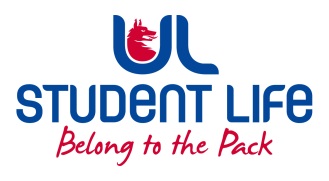  STUDENT EXECUTIVE COMMITTEE REPORT Role / Position:Communities Officer Communities Officer Author:Laura Corcoran Laura Corcoran Date:02/11/202202/11/2022Audience :UL Student CouncilUL Student CouncilAction:ApproveApproveGoalsGoalsGoalsGoalsMain GoalsMain GoalsMain GoalsProgress (what have you achieved since the last Council meeting)Student Engagement Student Engagement Student Engagement C&S Good News Stories: Good News stories is now a standing item on Clubs and Societies Council. This is a great agenda item that not only keeps me up to date on what’s going on with Clubs and Societies but also makes Clubs and Societies Council a much more engaging experience Class Rep Forum: Facilitated the Class Rep Forum which was a great listening space for all students’ issues. Student Led Events Student Led Events Student Led Events  Pride : Attended and supported all pride events last week. A highlight of my year by far SP Santa: Planning Student Parent Santa with the engagement coordinator for the festive season Other Achievements since last CouncilOther Achievements since last CouncilOther Achievements since last CouncilOther Achievements since last CouncilAttendance at events/meetings and actions taken or agreedAttendance at events/meetings and actions taken or agreedAttendance at events/meetings and actions taken or agreedAttendance at events/meetings and actions taken or agreedUniversity of SanctuaryUniversity of SanctuaryUniversity of SanctuaryWorking Closely with UoS to create new methods of engagement for sanctuary students outside of academics. We are currently trying to work om an event for sanctuary students later in the semester. Similarly I am looking at changing the nomination process for the Sanctuary rep on SC to remove barriers for sanctuary students engaging in student representation Community Liaison CommitteeCommunity Liaison CommitteeCommunity Liaison CommitteeThis committee is the direct link between the community in Castletroy, The University of Limerick and Students. This meeting was incredibly positive and there is new attitude from all regarding engaging and supporting students and communities to carve a new relationship. Residents the Guards and all members of the committee felt that Freshers week went very well. AS EDI Steering CommitteeAS EDI Steering CommitteeAS EDI Steering CommitteeThis committee is trying to finalize an Athena Swan Application. There is still a lot of work to be done to get the application up to scratch but the university, I am working on the equality grounds of the application with the inclusivity working group also  Plans before the next meetingPlans before the next meetingPlans before the next meetingPlans before the next meetingAction/work areaAction/work areaAction/work areaWhat I hope to achievePride Pride Pride Continue working with ~Out in UL to create a stronger Working relationship EDF EDF EDF Aiming to create a listening space as a sub group of the Ethnic Diversity Forum so that students may have a voice in  a  UL Committee that is trying to change how we approach ethnic diversityAccommodation Photo Submission Accommodation Photo Submission Accommodation Photo Submission Photo Soc should have completed this campaign by the next meeting. There will then be a showing of these images later in the semester Commuter Hub Commuter Hub Commuter Hub Commuter hub is thriving and hoping to continue the good work Student EngagementStudent EngagementStudent EngagementStudent EngagementType of Engagement (Meeting, event etc)Type of Engagement (Meeting, event etc)Type of Engagement (Meeting, event etc)Purpose and anything to report onUkrainian engagement event Ukrainian engagement event Ukrainian engagement event An event to identify how we can support Ukrainian students in the university. This event is in collaboration with SISC and the first of many Sanctuary engagement event Sanctuary engagement event Sanctuary engagement event An event to begin to create sanctuary network again so that sanctuary students can come together Media engagement and external relationsMedia engagement and external relationsMedia engagement and external relationsMedia engagement and external relationsEngagement (Press, other organisations etc)Engagement (Press, other organisations etc)Engagement (Press, other organisations etc)Purpose and anything to report onCommuter Hub Coverage Commuter Hub Coverage Commuter Hub Coverage Coverage on the Irish Examiner, Drivetime and Newstalk 